Cette fiche est à remplir en vue de l’examen par la commission préparatoire à l’affectation. La commission attribue des notes dans les 3 disciplines obligatoires et des évaluations pour les 3 composantes du socle obligatoires. Date limite de réception par les DSDEN : mardi 30 mai 2023PARTIE A REMPLIR PAR LES REPRESENTANTS LEGAUX Élève :Nom :       Prénom :Date de naissance :   Classe : Adresse : Tél : Établissement : Adresse : Téléphone : Vœux de l’élève : Spécialités et établissements demandés :1 - 2 - 3 - 4 - 5 - 6 - 7 - 8 - 9 - 10 - EXPRESSION DE LA MOTIVATION DE L’ÉLÈVE(À remplir par l’élève – Joindre si besoin une lettre de motivation sur papier libre)Fait à         Le : Partie à remplir par le chef d’établissement et l’équipe éducative ou le CIOPARCOURS DE L'ÉLÈVEDescription succincte du parcours de l’élève (classes, stages, diplômes éventuellement validés comme le diplôme d’études en langue française - DELF…) permettant de saisir la pertinence et la légitimité des vœux formulés : POSITIONNEMENT DE L'ÉLÈVE AU REGARD DES COMPÉTENCES DU SOCLE COMMUNMaîtrise de la langue française : Maîtrise des principaux éléments de mathématiques, de culture scientifique et technique : Niveau en langue(s) vivante(s) : AVIS DU PSYCHOLOGUE DE L’EDUCATION NATIONALEDate : 	Nom et signature : SYNTHÈSE DU DIRECTEUR DE CIO OU DU CHEF D’ETABLISSEMENT SUR L'ORIENTATION DEMANDÉEDate : .    Nom et signature : Le dossier adressé à la DSDEN d’origine contient OBLIGATOIREMENT les éléments suivants :AVIS DE LA COMMISSION PRE-PAM EANANom, prénom de l’élève : L’examen de la situation de l’élève conduit à l’apport des éléments de notation suivants : Compétences du socle* Évaluations obligatoires pour la prise en compte de la candidature dans Affelnet Lycée pour des vœux du palier 3eDisciplines* Évaluations obligatoires pour la prise en compte de la candidature dans Affelnet LycéeFait à :    Le Nom, prénom, qualité et signature du responsable de la commission : Au titre de la protection des données personnelles, la loi informatique et libertés et le règlement général sur la protection des données communément appelé RGPD s’appliquent à cette fiche. Vous disposez d’un droit d’accès et de rectification qui peut être exercé auprès du chef d’établissement dans lequel l’élève est scolarisé ou auprès du Délégué à la Protection des Données, Rectorat de l’académie de Lyon, 92 rue de Marseille, 69354 Lyon cedex 07 ou par courriel à dpd@ac-lyon.fr. Pour plus d'information, vous pouvez consulter sur le site internet de l'académie la page Protection des données personnelles. http://www.ac-lyon.fr/cid144012/protection-des-donnees-personnelles.htmlSignature du représentant légal 1 ou de l’élève majeur le cas échéant : 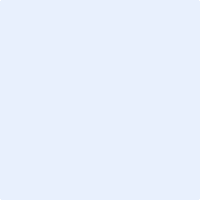 Signature du représentant légal 2 :EANAPrésent dossier complétéCopie de la fiche préparatoire à l’affectation (annexe 4)Derniers bulletins scolaires si possibleAttestation de stage ou fiche liaison établissement accueil-origine (annexe 20) si possibleFiche parcours Avenir (annexe 21)  si possibleFiche de positionnement avec éléments de scolarité antérieureAutres éléments de nature pédagogique et motivationnelleMaîtriseinsuffisanteMaîtrisefragileMaîtrisesatisfaisanteTrès bonne maîtriseA - Comprendre, s’exprimer en utilisant la langue française à l’oral et à l’écritB - Comprendre, s’exprimer en utilisant une langue étrangère  et, le cas échéant, une langue régionaleC - Comprendre, s’exprimer en utilisant les langages mathématiques, scientifiques et informatiquesD - Comprendre, s’exprimer en utilisant les langages des arts et du corpsE - Les méthodes et outils pour apprendre *F - La formation de la personne et du citoyen *G - Les systèmes naturels et les systèmes techniquesH - Les représentations du monde et l’activité humaine *Français *Maths *H-GéoLV1 *LV2EPSArts plastiquesÉducation musicaleSVTTechno.Physique Chimie